Curso de Redes de Internet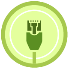 ArtículoInstalación de Packet Tracer, emulador de redesYesica Lizeth Cortés Pineda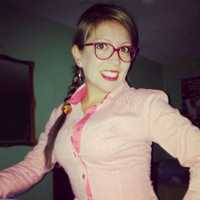 4 de Mayo de 2018Existe software que nos permite hacer simulación de redes, de forma que podamos probar todos los casos antes de hacer las implementaciones reales.Para este curso vamos a estar usando Packet Tracer, este es un software que Cisco ofrece en versión de estudiante para que podamos aprender y prácticar. Cisco es una de las empresas mas grandes y quien manda la parada en cuanto a investigación y nuevos desarrollos en el tema de redes. Sus dispositivos son ampliamente usados en entornos empresariales y ademas ofrece a quien quiera aprender mucho contenido en su sitio www.netacad.com.Uno de los contenidos que te recomiendo está aquí: Packet Tracer. Este es un curso gratuito que te va a abrir un mundo de oportunidades. Y ademas nos va a ayudar para que continuemos con nuestro curso de redes.Entra al link que te dejé antes y enrólate al curso, de esta forma vamos a poder descargar e instalar Packet Tracer. La instalación es realmente sencilla, unas vez que hayas hecho el registro en Netacad vas a encontrar en los recursos del curso el instalador para tu sistema operativo, lo descargas y sigues las indicaciones del asistente.
Packet Tracer no esta disponible para dispositivos con IOs por eso estaremos trabajando las simulaciones en Windows.